Projenin Adı:  Dört Mevsim MeyveProjenin Hedef  Kitlesi :   6-9 YaşDanışman  Öğretmen  : Ayşegül ÇelikkolProjenin  Amacı : Projemiz sağlıklı yaşam ilkesiyle sağlıklı beslenme kapsamında meyve tüketiminin önemini ön plana çıkarma, günlük ,doğal mevsim meyvelerinin tüketimini davranış haline getirmeyi ve yaygınlaştırmayı amaç edinmiştir.Proje Süreç  Değerlendirme :1-Sağlığını korumak için alınması gereken önlemleri fark eder.2-Sağlığı için yararlı yiyecek ve içecekleri seçer.3-Gün içerisinde öğünlere uygun ve dengeli beslenir.4-Temizlik kurallarına dikkat ederek yiyecek hazırlar.5-Sağlıkla ilgili hizmet veren kurumları ve meslekleri tanır.6-Mevsimine uygun meyve ve sebze tüketiminin insan sağlığına etkilerini fark eder.7-Yiyecek ve içecekler satın alınırken bilinçli tüketici davranışları gösterir.8-Vücudun ihtiyacı olan besinleri yeterli miktarda, uygun zamanlarda ve dengeli tüketir.9-Meyve ve sebzelerin yetişme koşullarını araştırır.10-Çevresindeki kaynakları israf etmeden kullanır.11-Sorumluluk sahibi bir birey olarak bilinçli tüketici davranışları sergiler.12-Sağlıkla ilgili faaliyet gösteren sivil toplum örgütleri hakkında bilgi sahibi olur. r. 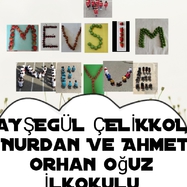 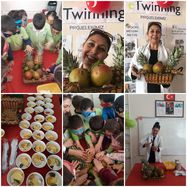 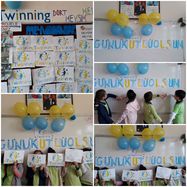 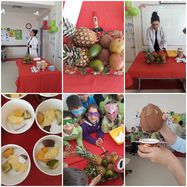 